                    Website: www.ottranslation.com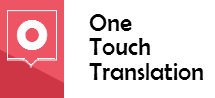   Contact Persons:          Aya :    projectmanager.hamada@gmail.com        Hamada :   projectmanager.aya@gmail.com                                                                                         Najia :     Pm.njia@gmail.com                                                                                   Phones: 00972597243709                                                              Working hours: 24/7One Touch Translation (OTT) offers language services from any language to any language through its broad team spread in more than 20 countries for more than 200 languages and covering the entire world for all the language related requirements. We offer translation, localization and interpretations, multilingual DTP/Designing services for both the corporate clients and individuals.Our team consists of highly qualified and experienced translators. We only assign translation projects to highly educated speakers, who have NATIVE fluency in the Target Language and never missed a deadline.Our team works in all the major formats including Trados, Dreamweaver, Page Maker, In-Design, Excel, MS Word, Power Point, HTML and many others.We are able to provide high quality translations and looking for long time cooperation with companies and translation agencies. Our main objective is to develop and sustain positive customer relationships.We are able to offer very competitive prices for language services through our own wide network of language professionals. If you have any project or business offer, we are ready to discuss it and arrange everything for the successful and long term cooperation.You can contact us at any time. Our team is available 24/7. This is our commitment to readily respond to all your translation requests via email. Any time!Our main competitive advantages* Thousands of Professional translators with Competitive * Rates* Delivery on time * High Quality* 24/7 ServicesOur services*  Translation            *  Localization* Proofreading          *  Copyrighting* Editing                   *  Desktop publishing* Transcription         *  Voice OverFields of specializationOur translators stand ready to perform a wide range of translation services including texts that require extensive knowledge of technical, legal, medical, scientific, engineering, business, marketing, computer, and other specialized terminology. We also are able to perform high quality localization and transcription, and subtitling for the motion picture industry.Our promo offersGuaranteed discounts for our regular, long-term and large-volume-jobs providing clients!Free test and sample translations of up to 250 words!Proofreading and revision rates are now included in the translation rate CAT tools discounts - save 50% on fuzzy matches and 75% on repetitions!What our clients saySome of our clients show us by emails and letters how much they appreciate our quality translations.“An excellent job at short notice - it all makes perfect sense!! Thank you very much for your efforts.““... Also, I will be sending you more documents tomorrow that also need to be translated. I am so happy I found you folks on the internet, you do great work.“ “Thanks so much for the translation. We were very pleased with the work your company did for us.“ “Thank you very much for the translations. The translations are truly excellent. I will very likely have more business in the future for you, and I will definitely contact you again. I am quite happy with the translations and with the excellent service.